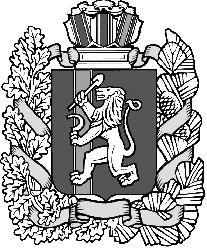 БРАЖЕНСКИЙ СЕЛЬСКИЙ СОВЕТ ДЕПУТАТОВ                                  КАНСКОГО РАЙОНА КРАСНОЯРСКОГО КРАЯ                                                                    РЕШЕНИЕот «15» марта 2019 г.                                  с. Бражное                                    № 37-80О внесении изменений в решение Браженского сельского Совета депутатов№ 14-51 от 04.07.2011 г. «Об утверждении«Правил содержания домашних животныхна территории Браженского сельсоветаКанского района»»	В целях упорядочения содержания животных в домашних условиях, предотвращения случаев укусов жителей домашними животными, на территории Браженского сельсовета Канского района, руководствуясь Гражданским кодексом Российской Федерации,  Законом Красноярского края от 02.10.2008 N 7-2161 "Об административных правонарушениях", ст. 7 Устава Браженского сельсовета Канского района, Браженский сельский Совет депутатов РЕШИЛ:1. Внести в Правила содержания домашних животных на территории Браженского сельсовета Канского района следующие изменения:1.1. пункт 1.7. изложить в следующей редакции:«1.7. домашние животные (собака, кошка), находящиеся на улицах и в иных общественных местах без сопровождающего лица, признаются безнадзорными и подлежат отлову и содержанию в специализированной (уполномоченной) организации.»;1.2. пункт 3.3. изложить в следующей редакции: «3.3. При перевозке собак в такси, поездах пригородного сообщения на собаку необходимо надевать поводок и намордник, перевозка собак в поездах дальнего следования и пригородного сообщения осуществляется по общим правилам, установленным на транспорте, при наличии ветеринарного свидетельства с отметкой о дате вакцинации животного против бешенства не более 12 месяцев и не менее 30 дней до момента перевозки.»;1.3. пункт 3.5.6. изложить в следующей редакции:«3.5.6. Выводить собаку на прогулку. При выгуле и содержании животных обеспечивать тишину и порядок, предотвращать лай с 22.00 до 09.00 ч. Выгул домашних животных без хозяев не допускается, кроме как в изолированных частных домах и вольерах;»;1.4. пункт 1.4. исключить;1.5. пункт 2.2.11. исключить;1.6. пункт 2.2.14. исключить;1.7. пункт 3.5.1. исключить;1.8. пункт 3.5.8. исключить;1.9. пункт 3.5.13. исключить;1.10. пункт 3.5.16. исключить;1.11. пункт 3.5.18. исключить;1.12. в разделе 7. абзац: «- посредством специализированной службы производят отлов бродячих кошек и собак;» исключить.   2.   Контроль за выполнением настоящего решения возложить на ведущего специалиста по земельным отношениям администрации Браженского сельсовета.   3. Настоящее Решение вступает в силу после его опубликования в газете «Ведомости органов местного самоуправления села Бражное».Председатель Браженского					Главасельского Совета депутатов                         		Браженского сельсовета___________________ Т.Ю. Васильчикова		_____________________ В.Г. Ткач